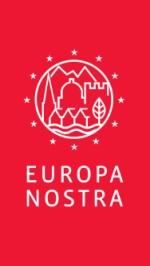 EUROPA NOSTRA AWARDS 2020ENTRY FORM Category Education, Training and Awareness-RaisingThis form should constitute part of a detailed entry dossier and should be submitted by 1 October 2019 (last date of sending) to: Europa NostraElena BianchiProgrammes CoordinatorLange Voorhout 352514 EC The Hague, The NetherlandsNote: This form is only for entries submitted from the following countries: Andorra, Azerbaijan, Belarus, Faroe Islands, Holy See, Israel, Liechtenstein, Monaco, San Marino, Russia, Switzerland and Turkey.Please do not modify the format of the Entry FormCOMPLETE in English, PRINT, SIGN and SENDTitle of the initiative (maximum 60 characters / letters)Title in original language:Title in English:Website of the initiative Social media used by the initiative (Facebook, Twitter, Instagram or others)Is the initiative available on the Europeana portal? (for digitisation projects only)Type (check one only as applicable)☐ Education☐ Training☐ Awareness-raising☐ Digitisation project of cultural heritageStart date of the initiative Brief description of the initiative (maximum 150 words)Entrant (one person ONLY)Name (title - first name - last name): Function: Organisation: Address (street name and number - postal code - town - country):Email: Telephone (incl. country code): Mobile phone (incl. country code): Website:	Note: All communication will be made electronically, please make sure to enter a valid and direct email address.Project leaderName (title - first name - last name): Function: Organisation: Address (street name and number - postal code - town - country):Email: Telephone (incl. country code):Mobile phone (incl. country code): Other participants (Name - title / first name / last name -, organisation and role in initiative)Concise summary (1 page only)The summary should include: aims and implementation of the initiative, its results, its costs (in Euro), European context, and community impact.Detailed description (maximum 500 words)A - Scope of the initiative: Aims and objectivesResearchStages of implementationLocal, national and European context in which initiative was undertakenDetailed description (maximum 500 words)B – Results achievedState clearly if the initiative is completed or whether it still needs to be completedDetail any future follow-up of the initiative and plans for future disseminationDetailed description (maximum 500 words)C – Costs related to the development and / or implementation of the initiative in past years, please clearly indicate the contributions and involvement of each partner.a. Annual costs (in Euro)b. Financial and management arrangementsc. Funding / type of fundingd. Funding coming from the EU or EEA / Norway grantse. Difficulties overcome in the process of completing the initiativeDetailed description (maximum 500 words)D - Community impactHow cultural heritage benefits from the initiativeEvidence of influence at local, national and regional levelInvolvement of youth, community and/or non-traditional audiencesContribution to intercultural dialogue and to the protection of cultural diversity Long term impact of the initiativeDetailed description (maximum 300 words)E – In case the initiative can be considered innovative, please describe the factors which make it so.Detailed description (maximum 250 words)F – European dimension of the initiative. Please include details of the initiative’s link to Europe and, if applicable, how it connects to a wider European network. Describe how it represents or helps construct European identity or European social cohesion. Include evidence of its influence and impact at European level. Detailed description (maximum 1000 words)G – ILUCIDARE special prizes Indicate if your project can also be considered eligible for the ILUCIDARE special prizes for heritage-led innovation or heritage-led diplomacy.Elaborate on how your project pertains to one or both of these definitions, as outlined in the Call Conditions.Cultural heritage led diplomacyExpected or actual results of the action:Encourages the creation, development or improvement of the perception, tolerance or understanding between one or more countries or communities Strengthens the ties between countries or communities, (for example, through the creation or facilitating of joint projects or partnerships; the fostering of shared values; or the exchange of knowledge and expertise)Encourages support, at a bi- or multilateral level between countries or communities, (for example, through funding, investment of resources or other opportunities)Cultural heritage led innovationCharacteristics of the innovation:Implements a cutting-edge idea or method that results in an improvement for users. It has been already implemented or at least tested Has potential for societal/market uptake It is accessible to users, both to the wider public and the professional market.Meets the following feasibility criteria (at least one):Technical feasibility: skills and technologies available to the main initiator or actor. Market entry: feasibility of bringing the product to the user group, compatibility, or synergy potential, with existing products and services,Economic feasibility: comments on the cost-benefit balance.Legal/ethical framework: compliance of the innovation with legal and ethical standards.Detailed description (if applicable, maximum 150 words)H – Participation in the programme / initiativeNumber of participants / audience / users per yearOpening hours, (special) visiting arrangementsIn the case of websites and digital platforms, please provide information regarding visitor numbers and online interaction.Photographs with captionsPlease insert a maximum of 25 good quality photos, including captions. The photos should clearly reflect the spirit of the initiative and should be used to illustrate its aspects. Snapshots will only be accepted in case of a digitisation initiative (see relevant photo section in "Applicant's Guide").Photo files should not include symbols (e.g. ©) or special characters that are not used in the English language (e.g. ø, ç). Ideally, photos titles should include a number and a keyword (e.g. 1_Seminar), and be accompanied by a document explaining each photo (e.g. 1_Summer seminar on heritage tools).Videos (if any)Please provide link(s) to any online video presenting the initiative.BibliographyReference lettersPlease include a maximum of three (3) reference letters (in English or French) in support of the entry. These letters should be provided by persons other than the entrantThe reference letters should be addressed to the Heritage Awards JuryFile storage device (USB flash drive)Please submit your digital entry dossier in a USB flash drive; the digital folder should include: The PDF file of the complete entry dossier (including photos)One (1) folder containing low resolution photos in jpeg formatOne (1) folder containing high resolution photos (size 2MB - 10MB) in jpeg or tiff formatDeclaration of entrantI wish to submit the above-named entry to the 2020 Europa Nostra Awards. I have enclosed the required documentation (see Applicant's Guide) and agree to the conditions and the privacy policy set up by the Awards scheme. I confirm that I have obtained permission from the owners of the copyright for Europa Nostra, to freely use the photographs and material submitted (and others subsequently requested) for all purposes of communication, publication and promotion of the Awards.Name, signature and stamp of ENTRANT:Date:First submission / Resubmission□ I confirm that this is the first time that this initiative has been submitted for the Europa Nostra Awards□ I confirm that this is a resubmission of this initiative for Europa Nostra Awards. The registration number and title of the previous submission was: HA- __________________Name and signature of ENTRANT:Declaration of the project leaderI, …………………………….., project leader of the above-mentioned entry, consent to the submission of the initiative project for the 2020 Europa Nostra Awards.Signature of the PROJECT LEADER: Date:Copyright authorisation (highlighted sections must be completed)And with reference to the work (hereinafter the "Work"):Hereby:Subject to the conditions hereinafter specified, grants to the Licensee a royalty-free, non-exclusive authorisation to reproduce, extract, print, publish, make available the Work or parts thereof on any media, including print, digital and electronic forms. The Photographer also licenses to the Licensee the right to integrate and incorporate the Work or parts thereof into any existing or future work, as well as the right to store and archive the Work in any form or medium. This authorisation also includes the right for the Licensee to grant any of the rights stipulated before to third parties. . These rights are always in connection to the Awards scheme and, whenever possible, upon prior communication with the Photographer.All intellectual property rights in the Work - including but not limited to patent, trademark rights and copyright - rest exclusively with the Licensor – Photographer. The Licensee commits to acknowledge the Photographer, whenever possible, as follows:...................................................................... [state here the mention requested by the Photographer, e.g. : © [Name], [Year] ]The present authorisation is unlimited in time and space. The Photographer warrants that it has the full right and title to license directly to the Licensee the rights stipulated herein. Rights and liabilities of the parties, insofar as they are not expressly covered by this authorisation, shall be established according to the Dutch law. Any dispute, whether as to the express terms of this authorisation or otherwise, shall be determined by the competent court of the Netherlands.Place:Date:Signature and name:Note: Please copy and paste this section if more than one photographer is involved in the initiative.How did the entrant find out about the Europa Nostra Awards?Europa Nostra Website Europa Nostra NewsletterEuropa Nostra social media (Twitter, Facebook, etc)Other Website (please specify) ……………………….Press (please specify) …………………………………Heritage organisation (please specify) ………………Word of mouth Other (please specify) ………………………………….Checklist (please check that you have completed all sections of the form and that you have included all following items; this should help you to prepare a complete dossier in compliance with the Conditions of Entry)☐ 1 printed and bound copy of the entry dossier which must include:Cover-page with the name and a photograph of the initiativeThe full, completed and signed entry form Photographs with captions (maximum 25 photographs)Declaration from project leader, authorisation from Photographer(s)☐ 1 digital copy of the entry dossier in a USB flash drive, which must include:The PDF file of the complete entry dossier (cover-page, entry form, drawings, photographs, authorisations)One (1) folder containing low resolution photos in jpeg format One (1) folder containing high resolution photos (size 2MB - 10MB) in jpeg or tiff format The printed and digital copies should be submitted together.Please make sure that you are eligible to apply for a Europa Nostra AwardClick here for the list of eligible countries.Dossiers that fail to fulfil all requirements will be rejected and not presented to the jury.The Licensor – Photographer:Name:Address:[state here the name of the photographer or person that has the rights to the photos]Upon request from Europa Nostra, having its seat at Lange Voorhout 35 NL - 2514 EC Den Haag, acting for its own benefit (hereinafter referred as "the Licensee");Upon request from Europa Nostra, having its seat at Lange Voorhout 35 NL - 2514 EC Den Haag, acting for its own benefit (hereinafter referred as "the Licensee");Author(s): [name of photographer]Title or description: [state here the project for which the photos were taken]Photographs taken:[state here the photos taken]